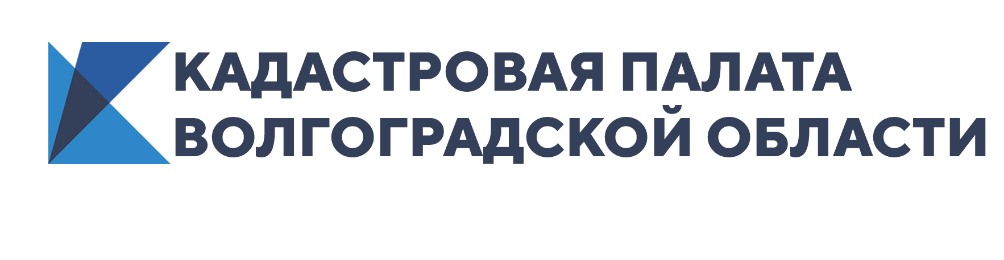 Кадастровая палата назвала стоимость кадастровых работ в Волгоградской областиКадастровая палата по Волгоградской области провела опрос кадастровых инженеров и заказчиков их услуг. Мониторинг позволил определить показатели ценовой политики при проведении кадастровых работ в четвертом квартале 2020 года.Кадастровые работы – это мероприятия, которые проводятся в отношении земельных участков, зданий, помещений и других объектов недвижимости для их государственного кадастрового учета. При выполнении таких работ кадастровые инженеры определяют координаты характерных точек границ земельного участка (межевание) или здания, площадь и другие характеристики объекта недвижимости. Также проводится согласование границ земельного участка.Стоимость кадастровых работ в отношении земельных участков, предназначенных для садоводства, огородничества и дачного хозяйства, площадью не более 10 соток не превышает 10 тыс. рублей. Межевание участка большей площади обойдется заказчику в сумму до 15 тыс. рублей. Сроки исполнения кадастровых работ по земельным участкам колеблются в среднем от 14 до 40 дней и зависят от сложности выполнения.Кадастровые работы в отношении объектов капитального строительства, расположенных на земельных участках для садоводства и дачного хозяйства, площадью не более 100 кв. м обойдутся заказчику в сумму от 4 до 7 тыс. рублей. Если площадь здания больше, стоимость работ может достигать 10 тыс. рублей.Стоимость кадастровых работ для помещений площадью менее 100 кв. м варьируется от 3 до 6 тыс. рублей. Средняя стоимость кадастровых работ для помещений большей площади составляет не более 8 тыс. рублей.Стоимость кадастровых работ зависит от множества факторов. Она может варьироваться как из-за расценок кадастрового инженера, который проводит работы, так и из-за параметров конкретного объекта – его особенностей, конфигурации, расположения, размера, а также и от вида работ: образование нового объекта, либо уточнение его характеристик.Следует отметить, что по сравнению с третьим кварталом цены на кадастровые работы изменились незначительно.В некоторых случаях стоимость кадастровых работ может быть снижена: например, при выполнении муниципальных контрактов, за счет большого объема заказа, а также при заказе технического и межевого планов одновременно.Отметим, что стоимость кадастровых работ не установлена действующим законодательством. Сроки проведения работ, стоимость и другие значимые условия могут быть прописаны в договоре подряда на выполнение кадастровых работ.Правом на выполнение кадастровых работ обладает только кадастровый инженер. При этом соответствующие услуги могут оказывать как кадастровые инженеры, действующие в качестве индивидуальных предпринимателей, так и работники юридического лица.Выбрать кадастрового инженера и ознакомиться с результатами их профессиональной деятельности можно с помощью «Реестра кадастровых инженеров».Ответственный за взаимодействие Кадастровой палатыпо Волгоградской области со средствами массовой информации                                                                                          Елена Золотарева 